MESTSKÝ ÚRAD, Odbor sociálnych vecí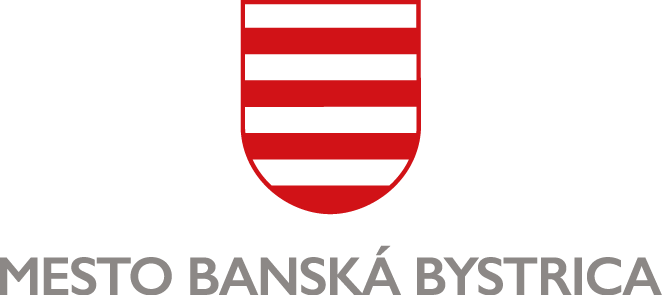 Oddelenie služieb dlhodobej starostlivostiVYJADRENIE LEKÁRA O ZDRAVOTNOM STAVE ŽIADATEĽA o rekondično-rekondičné služby v domácnostiŽiadateľ:Meno a priezvisko: ............................................................................................................................Dátum narodenia: .....................................................	Rodné číslo: ..............................................Trvalý pobyt: .................................................................................................. 	PSČ: ......................Diagnóza a popis zdravotného stavu:............................................................................................................................................................................................................................................................................................................................................................................................................................................................................................................................................................................................................................................................................Rehabilitačná diagnóza:......................................................................................................................................................................................................................................................................................................................................................................................................................................................................................................... súhlasím       nesúhlasím s poskytovaním regeneračno-rekondičných služieb v domácnosti občana.Konkrétne regeneračno-rekondičné služby poskytované rehabilitačným pracovníkom v domácnosti občana, resp. doporučené procedúry:.........................................................................................................................................................................................................................................................................................................................................................................................................................................................................................................Dňa ….............................	….................................….......................................	pečiatka a podpis lekáraKONKRÉTNE REGENERAČNO-REKONDIČNÉ SLUŽBYposkytované rehabilitačným pracovníkom v domácnosti občanaRehabilitačný pracovník vyšetrí žiadateľa podľa platných vyšetrovacích metód (vstupné, priebežné a záverečné hodnotenie občana).Vykoná kineziologický rozbor, základné vyšetrovacie metódy.Inštruuje občana o správnom polohovaní v rámci rehabilitačného ošetrovateľstva.Vykonáva cielený individuálny telocvik.Vykonáva úkony fyzikálnej terapie:	•	biolampaInštruuje občana o regeneračno-rekondičných službách v domácnosti.Vykonáva cielenú individuálnu liečbu prácou u občana v domácnosti.Vykonáva:	•	nácvik sebestačnosti a sebaobslužných úkonov	•	nácvik bežných denných činností cielene na druh ochorenia	•	nácvik používania kompenzačných – rehabilitačných pomôcokVytvára vhodným psychologickým prístupom podmienky pre aktívnu spoluprácu občana.Inštruuje občana a jeho rodinných príslušníkov o otázkach vhodného denného režimu, úpravy domáceho a pracovného prostredia.Vyžaduje dodržiavanie stanoveného denného režimu.